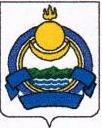 АДМИНИСТРАЦИЯ МУНИЦИПАЛЬНОГООБРАЗОВАНИЯ «СОСНОВО - ОЗЕРСКОЕ»ПОСТАНОВЛЕНИЕ№ 59«15» ноября  2023 г.                                                              с. Сосново – Озерское	Об утверждении муниципальной программы "Безопасность жизнедеятельности в муниципальном образовании "Сосново-Озерское" на 2023-2025 годы"	В соответствии со статьей 179 Бюджетного кодекса Российской Федерации Администрация муниципального образования "Сосново-Озерское"постановляет:	1. Утвердить прилагаемую муниципальную программу "Безопасность жизнедеятельности в муниципальном образовании "Сосново-Озерское" на 2024-2026 годы".	2. Признать утратившим силу постановление администрации муниципального образования "Сосново-Озерское" от 08 ноября 2022 г. №51"Об утверждении муниципальной программы "Безопасность жизнедеятельности в муниципальном образовании "Сосново-Озерское" на 2022-2024 годы" с 01.01.2024 года.	3. Контроль за исполнением данного постановления возложить на заместителя руководителя АМО "Сосново-Озерское" В.В.Очирова.	4. Настоящее постановление вступает в силу со дня его официального обнародования.Глава МО  «Сосново - Озерское»                                Э.Б ДондоковПриложение к постановлениюАдминистрации муниципального образования "Сосново-Озерское"от "15" ноября 2023г. № 59МУНИЦИПАЛЬНАЯ ПРОГРАММА"Безопасность жизнедеятельности в муниципальном образовании "Сосново-Озерское" на 2024-2026 годы"Ответственный исполнитель: Администрациямуниципального образования "Сосново-Озерское"Паспорт муниципальной программы"Безопасность жизнедеятельности муниципального образования "Сосново-Озерское" на 2024-2026 годы"I. Общая характеристика, основные проблемы и приоритеты реализацииПрограммыМуниципальная программа определяет цели, задачи и направления обеспечения первичных мер по предупреждению чрезвычайных ситуаций на территории МО «Сосново-Озерское», финансовое обеспечение и механизмы реализации мероприятий, показатели их результативности. Организующим началом в решении задач предупреждения и ликвидации последствий чрезвычайных ситуаций, является программа предупреждения чрезвычайных ситуаций на территории муниципального образования.Обеспечение первичных мер пожарной безопасности в границах поселения позволит снизить риски возникновения чрезвычайных ситуаций, вызванных пожарами, и как, следствие, позволит уменьшить количество жертв и пострадавших в результате чрезвычайных ситуаций. 	На основании Федерального закона от 06 октября 2003 года №131 – ФЗ «Об общих принципах организации местного самоуправления в РФ»  ФЗ от 21 декабря 1994 г. № 68-ФЗ «о защите населения и территорий от чрезвычайных ситуаций природного и технологического характера», в целях реализации полномочий администрации в области государственной обороны, защиты населения и территории от чрезвычайных ситуаций, обеспечение пожарной безопасности, разработана соответствующая программа"Безопасность жизнедеятельности в муниципальном образовании "Сосново-Озерское" на 2023-2025 годы"..II. Цели и задачи ПрограммыЦелью Программы является снижение рисков чрезвычайных ситуаций, повышение уровня защищённости населения и территорий сельского поселения  от угроз природного и технологического характера, а также обеспечение необходимых условий для безопасной жизнедеятельности и устойчивого социально-экономического развития поселения. Для достижения этой цели необходимо решить следующие задачи:- создание комплексной системы информирования населения на территории поселения об угрозах возникновения чрезвычайных ситуаций;- организация и осуществление мероприятий по гражданской обороне, защите населения и территорий поселения от чрезвычайных ситуаций природного и техногенного характера;- развитие сёл и приобретение средств защиты для населения и территории от чрезвычайных ситуаций;- обучение всех групп населения действиям при угрозе и возникновении чрезвычайных ситуаций;-организация информационного обеспечения пропаганды чрезвычайных ситуаций, в том числе информирование населения о принятых органами местного самоуправления и администрацией поселения решениях, по обеспечению безопасности, о правилах ГО и ЧС.III. Показатели (индикаторы) достижения целей и решения задач	Сведения о показателях (индикаторах) Программы и их значениях погодам реализации приведены в таблице №1.Таблица 1.IV. Описание ожидаемых результатов Программы	В результате реализации Программы должно быть обеспечено:	− повышение уровня безопасности населения и территории сельского поселения.V. Сроки и этапы реализации Программы	Реализация Программы будет осуществляться в 2024-2026 годы. Этапы реализации Программы не выделяются в связи с тем, что ежегодно предусматривается реализация взаимосвязанных комплексов мероприятий.VI. Обоснование объема финансовых ресурсов, необходимыхдля реализации Программы	Финансирование Программы осуществляется за счет средств бюджета муниципального образования "Сосново-Озерское", предусмотренных на реализацию мероприятий. Общий объем финансирования Программы в 2024-2026 годах составляет 240,00 тыс. руб., в том числе:	− 2024 год – 80,0 тыс. руб.	Также прогнозный объем финансирования в рамках данной Программы на плановый  2025 - 2026 годы составляет:	- 2025 год - 80,00 тыс. руб.	- 2026 год - 80,00 тыс. руб.	Объемы финансирования программы носят прогнозный характер и подлежат ежегодному уточнению в установленном порядке при формировании бюджета на соответствующий год.VII. Характеристика основных мероприятий и подпрограмм,включенных  в Программу	Основными мероприятиями для реализации поставленных целей и решения задач Программы, достижения планируемых значений показателей и индикаторов будут являться:	− реализация полномочий органов местного самоуправления в области гражданской обороны, защиты населения и территорий поселения от чрезвычайных ситуаций;	− обеспечение пожарной безопасности.VIII. Анализ рисков реализации Программы и описание меруправления рисками реализации Программы	Основными рисками при реализации Программы являются:	− риск неэффективности организации и управления процессом реализации программных мероприятий;	− риск, связанный с неэффективным использованием средств, предусмотренных на реализацию мероприятий Программы и входящую в нее подпрограмму;	С целью минимизации влияния рисков на достижение цели и запланированных результатов ответственным исполнителем в процессе реализации Программы возможно принятие следующих общих мер:	− мониторингреализацииПрограммы,позволяющийотслеживатьвыполнениезапланированныхмероприятийидостиженияпромежуточных показателей и индикаторов Программы;	− принятие решений, направленных на достижение эффективного взаимодействия исполнителей и соисполнителей Программы, а также осуществление контроля качества ее выполнения;	− оперативное реагирование на изменения факторов внешней и внутренней среды и внесение соответствующих корректировок в Программу.	Принятие общих мер по управлению рисками осуществляется ответственным исполнителем (координатором) Программы в процессе мониторинга реализации Программы и оценки ее эффективности и результативности.Ответственный исполнительпрограммы - Главный распорядитель бюджетных средств муниципального образования "Сосново-Озерское"Администрация муниципального образования "Сосново-Озерское"Администрация муниципального образования "Сосново-Озерское"Администрация муниципального образования "Сосново-Озерское"СоисполнителипрограммыСтруктурные подразделения, отраслевые(функциональные) органы Администрации муниципального образования "Сосново-Озерское"Структурные подразделения, отраслевые(функциональные) органы Администрации муниципального образования "Сосново-Озерское"Структурные подразделения, отраслевые(функциональные) органы Администрации муниципального образования "Сосново-Озерское"Цели программыПоследовательное снижение рисков чрезвычайных ситуаций, повышение безопасности населения и защищенности критически важных объектов от угроз природного и техногенного характера, а также обеспечение необходимых условий для безопасной жизнедеятельности и устойчивого социально-экономического развития  сельского поселенияПоследовательное снижение рисков чрезвычайных ситуаций, повышение безопасности населения и защищенности критически важных объектов от угроз природного и техногенного характера, а также обеспечение необходимых условий для безопасной жизнедеятельности и устойчивого социально-экономического развития  сельского поселенияПоследовательное снижение рисков чрезвычайных ситуаций, повышение безопасности населения и защищенности критически важных объектов от угроз природного и техногенного характера, а также обеспечение необходимых условий для безопасной жизнедеятельности и устойчивого социально-экономического развития  сельского поселенияЗадачи программы- создание комплексной системы информирования населения на территории поселения;-организация и осуществление мероприятий по гражданской обороне, защите населения и территорий поселения от чрезвычайных ситуаций природного и техногенного характера;-развитие сёла и приобретение средств защиты для населения и территории от чрезвычайных ситуаций;- повышение эффективности управления исполнением функций в области гражданской обороны и защиты от чрезвычайных ситуаций.- организация информационного обеспечения пропаганды чрезвычайных ситуаций- создание комплексной системы информирования населения на территории поселения;-организация и осуществление мероприятий по гражданской обороне, защите населения и территорий поселения от чрезвычайных ситуаций природного и техногенного характера;-развитие сёла и приобретение средств защиты для населения и территории от чрезвычайных ситуаций;- повышение эффективности управления исполнением функций в области гражданской обороны и защиты от чрезвычайных ситуаций.- организация информационного обеспечения пропаганды чрезвычайных ситуаций- создание комплексной системы информирования населения на территории поселения;-организация и осуществление мероприятий по гражданской обороне, защите населения и территорий поселения от чрезвычайных ситуаций природного и техногенного характера;-развитие сёла и приобретение средств защиты для населения и территории от чрезвычайных ситуаций;- повышение эффективности управления исполнением функций в области гражданской обороны и защиты от чрезвычайных ситуаций.- организация информационного обеспечения пропаганды чрезвычайных ситуацийЦелевые индикаторы ипоказатели программы- доля населения сельского поселения "Сосново-Озерское", охваченного защитными мероприятиями гражданской обороны и мероприятиями по защите от чрезвычайных ситуаций, %;- доля населения сельского поселения "Сосново-Озерское", охваченного защитными противопожарными мероприятиями, %;- обеспеченность сельского поселения средствами предупреждения и защиты от чрезвычайных ситуаций, %- доля населения сельского поселения "Сосново-Озерское", охваченного защитными мероприятиями гражданской обороны и мероприятиями по защите от чрезвычайных ситуаций, %;- доля населения сельского поселения "Сосново-Озерское", охваченного защитными противопожарными мероприятиями, %;- обеспеченность сельского поселения средствами предупреждения и защиты от чрезвычайных ситуаций, %- доля населения сельского поселения "Сосново-Озерское", охваченного защитными мероприятиями гражданской обороны и мероприятиями по защите от чрезвычайных ситуаций, %;- доля населения сельского поселения "Сосново-Озерское", охваченного защитными противопожарными мероприятиями, %;- обеспеченность сельского поселения средствами предупреждения и защиты от чрезвычайных ситуаций, %Этапы и сроки реализации программы2024 годПлановый период: 2025-2026 годы2024 годПлановый период: 2025-2026 годы2024 годПлановый период: 2025-2026 годыОбъемы бюджетныхассигнований программыОбщий объем финансирования программы 240,00 тыс. руб, в том числе:Общий объем финансирования программы 240,00 тыс. руб, в том числе:Общий объем финансирования программы 240,00 тыс. руб, в том числе:Объемы бюджетныхассигнований программыгодв том числе:в том числе:Объемы бюджетныхассигнований программыгодБюджет муниципального образования "Сосново-Озерское", тыс. руб.Районный бюджет, тыс. руб.Объемы бюджетныхассигнований программы202480,0-Объемы бюджетныхассигнований программыПлановый период: 2025 - 2026 годыПлановый период: 2025 - 2026 годыПлановый период: 2025 - 2026 годыОбъемы бюджетныхассигнований программы202580,0-Объемы бюджетныхассигнований программы202680,0-Ожидаемые результаты реализации программы- доля населения сельского поселения "Сосново-Озерское", охваченного защитными мероприятиями гражданской обороны и мероприятиями по защите от чрезвычайных ситуаций, составит 100,0%;- доля населения сельского поселения "Сосново-Озерское", охваченного защитными противопожарными мероприятиями, составит 100,0%;- обеспеченность сельского поселения средствами предупреждения и защиты от чрезвычайных ситуаций составит 80,0%- доля населения сельского поселения "Сосново-Озерское", охваченного защитными мероприятиями гражданской обороны и мероприятиями по защите от чрезвычайных ситуаций, составит 100,0%;- доля населения сельского поселения "Сосново-Озерское", охваченного защитными противопожарными мероприятиями, составит 100,0%;- обеспеченность сельского поселения средствами предупреждения и защиты от чрезвычайных ситуаций составит 80,0%- доля населения сельского поселения "Сосново-Озерское", охваченного защитными мероприятиями гражданской обороны и мероприятиями по защите от чрезвычайных ситуаций, составит 100,0%;- доля населения сельского поселения "Сосново-Озерское", охваченного защитными противопожарными мероприятиями, составит 100,0%;- обеспеченность сельского поселения средствами предупреждения и защиты от чрезвычайных ситуаций составит 80,0%№ п/пПоказатель (индикатор) наименованиеЕд. измеренияОценка2023 г.План2024 г.Значения показателей (индикаторов) по годамЗначения показателей (индикаторов) по годам№ п/пПоказатель (индикатор) наименованиеЕд. измеренияОценка2023 г.План2024 г.2025 г.2026 г."Безопасность жизнедеятельности в муниципальном образовании "Сосново-Озерское" на 2024-2026 годы""Безопасность жизнедеятельности в муниципальном образовании "Сосново-Озерское" на 2024-2026 годы""Безопасность жизнедеятельности в муниципальном образовании "Сосново-Озерское" на 2024-2026 годы""Безопасность жизнедеятельности в муниципальном образовании "Сосново-Озерское" на 2024-2026 годы""Безопасность жизнедеятельности в муниципальном образовании "Сосново-Озерское" на 2024-2026 годы""Безопасность жизнедеятельности в муниципальном образовании "Сосново-Озерское" на 2024-2026 годы""Безопасность жизнедеятельности в муниципальном образовании "Сосново-Озерское" на 2024-2026 годы"1доля населения сельского поселения "Сосново-Озерское", охваченного защитными мероприятиями гражданской обороны и мероприятиями по защите от чрезвычайных ситуаций%80,0100,0100,0100,02доля населения сельского поселения "Сосново-Озерское", охваченного защитными противопожарными мероприятиями%80,0100,0100,0100,03обеспеченность сельского поселения средствами предупреждения и защиты от чрезвычайных ситуаций%70,090,0100,0100,0